6. A – AJ KONVERZACEDomácí úkol mi posílejte elektronicky nejpozději do 15. března, pokud odešlete úkol později, nebudu už ho brát jako splněný.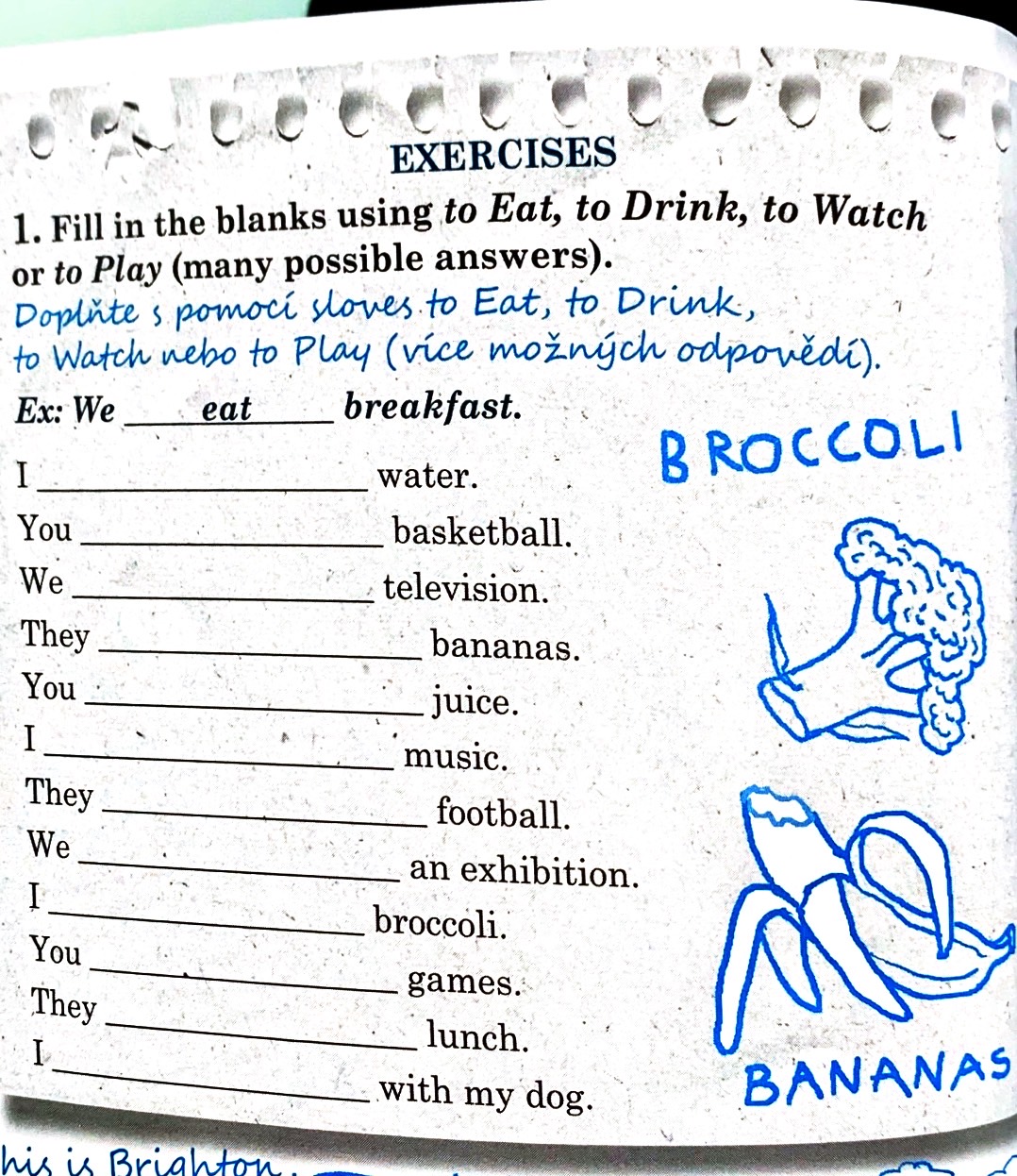 